Homework 3.4:  Quiz Review	Name: ___________________________Math 3Write each equation in logarithmic form.1. 64 = 82			2. 8 = 23			3. 125 = 53			4. 729 = 36Evaluate each logarithm.5. log3 243			6. log5 625			7. log9 729			8. log4 2569. Reasoning Find the value of log8 64 without using a calculator. Justify your answer.Write each expression as a single logarithm.
10. log53 + log56				11. log232 − log28			12. 
Expand each logarithm.
13. 					14. 			15. Solve each equation.16. 			17. 2  4x = 62			18. log x + log 2 = 5		19. log3 (x + 1) = 420. log 4x = 1			21. log 4  log x = 2		22. 4 + 5x = 29			23. log(2x) = log (10)24. 4x = 16			25.  9y−3 = 8			26. 			27. 2 = log 4 (x + 1)28. You can use the equation N = k log A to estimate the number of species N that live in a region of area A. The parameter k is determined by the conditions in the region. In a rain forest, 2700 species live in 500 km2. How many species would remain if half of the forest area were destroyed by logging and farming?29.  	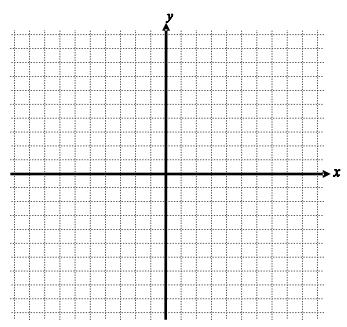 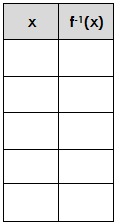 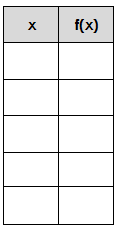 Transformations:	Asymptote:Domain:Range: 